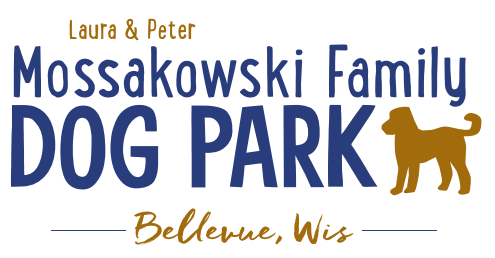 Laura and Peter Mossakowski Family Dog Park, LTD Committee MeetingDate & Location: April 24, 2019 @ 10am at Laura Mossakowski LLC (2555 Continental Dr.; Green Bay, 54311)Meeting Began: In attendanceSecretary Report:   Approval of April 10th minutes: Treasurer Report:Current Balance: $____________ ($______________ total with Village Account)Village Account Update: Village Known outstanding bills include: Public Works for Snow Removal Outstanding Bills: Incoming Donations: K9 Karnival and Poochies and Pints events coming upCommunity Fundraising:  Grant Writing – Updates 	Jennie to do Packers Grant – Opens May 2019	Social Media Team – reach out to find other places to search for grants	Ketti – look into Target Grant to see if we qualify again, continuing to search for other opportunities	Potential Interns from UWGB looking to explore options for upcoming semesters2019 Fundraising Events (Running Topic): Date for K9 Karnival is May 11, 2019 – Jennie working as 2019 Coordinator	Updates and Planning		Booth/vendors – Social media to send request for others		Volunteers – Social media team to send request, posted at Volunteer Green Bay, NEED HELP!!!		Raffle Items Letters going out this week – LauraBake Sale Items (prepackaged and priced out from $0.25 - $1.00) – Sandy to help solicit, post on social media (drop off at GVAH, Oakview, Laura’s Office)Signage – big signage to be updated and printed FedEx – more weather durableFlyers and promo items printed by Stephanie – DEADLINE FRIDAY APRIL 12Day of Brochures – minimal printing, hang some and post them electronicallyPut sign up at the Dog Park to get people to JostenK9 Fly Ball Demo? Scent Dog Demo?MC needed – script is provided Layout updated	Rain date: Saturday, May 18th  - if needed will announce on social media the day of by 8am	Laura Mossakowski LLC Title Sponsor; Gentle Vet Partner Sponsor; Forever Friends Partner SponsorMay 1st 100 Women Who Care Event – Dog Park chosen to be eligible for selection again – presentation needed (needs to be updated and fresh – IDEAS NEEDED!) Location – GB Country Club	Presenter to be looked for	Ideas for presentation message – Approach to be fresh from previous events	Social Media Team to Brainstorm Ideas	Up against Providence Academy and Altrusa HouseSpring Poochies and Pints June 13th, 2019Update and planning5 breweries Signage doneNo Rain DateVolunteers neededFood TrucksWorking on VendorsSetting up layout2 Raffle items/baskets (big items)Soda/water availableAllouez/Green Bay AH to do educational talksFall Poochies and Pints - Oct 12th noon-4pmOld Business:Fecal Clean Up at Park by Outside Contractor – Staff shortage for village so outside contractor neededUpdate on Social Media and Tech TeamConstruction & Maintenance Updates:Looking to get bids prepared and accepted for getting out in Spring 2019Permits needed for running water/sewer under roadCoordinating with Owen for building dog house structure for pump housingLooking to solidify plans for water fountain(s)Looking for options for drainage based on needs from DNRPhase II+ Planning (running topic) – need a closer idea / update estimates for items for future planning to help decide what will actually be in Phase II but initial thoughts include: 	*Water Bubbler with human and dog faucet Est: $40-50,000 (based on where hook-up allows)Trail-head Building and Area(Design dependent on needs at the park and planning for water in the park)Est: $300,000Bridge cost Est: $300,000Entrance Structures and Picnic Shelter in ParkEst: $40,000Kayak LaunchEst: $8,000 – may have some options for grants2021 DNR Grants may have options hereAdditional Parking & Lighting Option
Est: $25-30,000	Further Shade Structures –  for further options in small dog area	Entrance structures – 100 Women Who Care 	Multi-use Trails to get to particular areas (kayak launch, bridge, etc.)	Other – based on available funding, estimates, and available grants	Options for some shade structures for entrance areas to be built from Costco, etc. – continue to seek Eagle 	Scout Projects*Items to focus on for 2019Next Meeting Dates: May 8th, 2019 @ 9:15am at Laura Mossakowski LLC (2555 Continental Dr.; Green Bay, 54311) *Focus K9 Karnival and Poochies and PintsJune 5th, 2019 @ 9:15am at Laura Mossakowski LLC (2555 Contintental Dr.; Green Bay, 54311) *Focus Poochies and PintsNew Business: Meeting Adjourned: 